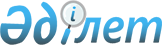 О внесении изменений в приказ Министра здравоохранения Республики Казахстан от 23 декабря 2005 года № 637 "Об утверждении Перечня видов заболеваний и отдельных категорий населения, при амбулаторном лечении которых лекарственные средства и специализированное лечебное питание по рецептам отпускаются бесплатно и на льготных условиях"
					
			Утративший силу
			
			
		
					Приказ Министра здравоохранения Республики Казахстан от 29 декабря 2006 года № 659. Зарегистрован в Министерстве юстиции Республики Казахстан 10 января 2007 года № 4507. Утратил силу приказом Министра здравоохранения Республики Казахстан от 12 декабря 2011 года № 890

      Сноска. Утратил силу приказом Министра здравоохранения РК от 12.12.2011 № 890.      В целях реализации Закона Республики Казахстан "О лекарственных средствах" ПРИКАЗЫВАЮ: 

      1. Внести в приказ Министра здравоохранения Республики Казахстан от 23 декабря 2005 года N 637 "Об утверждении Перечня видов заболеваний и отдельных категорий населения, при амбулаторном лечении которых лекарственные средства и специализированное лечебное питание по рецептам отпускаются бесплатно и на льготных условиях" (зарегистрированный в Реестре государственной регистрации нормативных правовых актов за N 3998; опубликованный в "Юридической газете" от 25 января 2006 года N 11 (991)), следующие изменения: 

      в перечне видов заболеваний и отдельных категорий населения, при амбулаторном лечении которых лекарственные средства и специализированное лечебное питание по рецептам отпускаются бесплатно с коэффициентом возмещения 1,0: 

      в столбце "Наименования лекарственных средств" в графе "Дети до 1 года (за исключением детей до 2 месяцев жизни, подлежащих госпитализации)" слова "Кальция глицерофосфат, таблетка 200 мг" заменить словами "Колекальциферол, раствор водный"; 

      по тексту слова "Железа соли, однокомпонентные и комбинированные препараты" заменить словами "Однокомпонентные и комбинированные препараты железа"; 

      приложение 2 к приказу Министра здравоохранения Республики Казахстан от 23 декабря 2005 года N 637 изложить в редакции согласно приложению к настоящему приказу. 

      2. Комитету фармации Министерства здравоохранения Республики Казахстан (Пак Л.Ю.) направить в установленном порядке настоящий приказ на государственную регистрацию в Министерство юстиции Республики Казахстан. 

      3. Департаменту организационно-правовой работы Министерства здравоохранения Республики Казахстан (Акрачкова Д.В.) обеспечить официальное опубликование настоящего приказа в средствах массовой информации после его государственной регистрации в Министерстве юстиции Республики Казахстан. 

      4. Контроль за исполнением настоящего приказа возложить на вице-министра здравоохранения Республики Казахстан К. Омарова. 

      5. Настоящий приказ вводится в действие со дня официального опубликования.       Министр 

Приложение                           

к приказу Министра здравоохранения   

Республики Казахстан                 

от 29 декабря 2006 года N 659        Приложение 2                         

к приказу Министра здравоохранения   

Республики Казахстан                 

от 23 декабря 2005 года N 637                                     Перечень 

          видов заболеваний и отдельных категорий населения, 

       при амбулаторном лечении которых лекарственные средства 

    отпускаются на льготных условиях с коэффициентом возмещения 

        0,5 за счет средств республиканского бюджета в виде 

                   целевых текущих трансфертов: 
					© 2012. РГП на ПХВ «Институт законодательства и правовой информации Республики Казахстан» Министерства юстиции Республики Казахстан
				Ишемическая 

болезнь 

сердца Метопролол, таблетка 50 мг, 100 мг; Корведилол, таблетка 6,25 мг, 12,5 мг, 25 мг (по 

назначению кардиолога для пациентов с сопутствующей 

хронической сердечной недостаточностью); Бисопролол, таблетка 2,5 мг, 5 мг, 10 мг (по 

назначению кардиолога для пациентов с сопутствующей 

хронической сердечной недостаточностью, 

заболеваниями легких); Изосорбида динитрат, таблетка короткого и 

пролонгированного действия 5 мг, 10 мг, 20 мг, 

40 мг, 60 мг, аэрозоль; Ацетилсалициловая кислота, 100 мг; Клопидогрель, 75 мг (по назначению 

кардиолога для пациентов с непереносимостью 

ацетилсалициловой кислоты и после коронарного 

шунтирования и стентирования); Верапамила гидрохлорид, таблетка 40 мг, 80 мг; Амлодипин, таблетка 5 мг, 10 мг; Нифедипин, таблетка 10 мг, 20 мг; таблетка 

контролируемого высвобождения 30 мг, 60 мг; Фозиноприл таблетка 10 мг, 20 мг (для пациентов с 

сопутствующей сердечной недостаточностью, почечной 

недостаточностью); Триметазидин, таблетка 20 мг, 35 мг; Симвастатин, таблетка 10 мг, 20 мг; 40 мг; (для 

пациентов с гиперхолестеринемией, а также 

перенесших инфаркт миокарда, коронарное шунтирование 

и стентирование); Артериальная 

гипертензия Эналаприл, таблетка 2,5 мг, 10 мг; раствор в ампуле 

1,25 мг/1 мл; 

  

Лизиноприл, таблетка 5 мг, 10 мг, 20 мг; 

  

Периндоприл, таблетка 2 мг, 4 мг, 8 мг; 

  

Метопролол, таблетка 50 мг и 100 мг; 

  

Корведилол, таблетка 6,25 мг, 12,5 мг, 25 мг (по 

назначению кардиолога для пациентов с сопутствующей 

хронической сердечной недостаточностью); 

  

Бисопролол, таблетка 2,5 мг, 5 мг, 10 мг (по 

назначению кардиолога для пациентов с сопутствующей 

хронической сердечной недостаточностью, с 

заболеваниями легких); 

  

Индапамид, таблетка 2,5 мг; таблетка 

пролонгированного действия 1,5 мг; 

Гидрохлортиазид, 25 мг; 

  

Амлодипин, таблетка 5 мг, 10 мг; 

  

Нифедипин, таблетка 10 мг, 20 мг; таблетка 

контролируемого высвобождения 30 мг, 60 мг; Хроническая 

обструктивная 

болезнь 

легких Фенотерола гидробромид + ипратропия гидробромид, 

раствор для ингаляций 500 мкг + 250 мкг/мл, 

аэрозоль 50 мкг + 21 мкг/доза 

  

Теофиллин, таблетка 300; капсула 100 мг; 200 мг; 

300 мг; капсула ретард 350 мг 

  

Амброксол, таблетка 30 мг; сироп 15 мг/5 мл; 

30 мг/5 мл; раствор 7,5 мг/мл Пневмония Амоксициллин + клавулановая кислота, 

таблетка 625 мг; Азитромицин, таблетка 500 мг, капсула 250 мг Цефуроксим, таблетка 250 мг, 500 мг; Амброксол, таблетка 30 мг; раствор для инъекций 

15 мг/2 мл в ампуле; 

сироп 15 мг/5 мл; 30 мг/5 мл, раствор 7,5 мг/мл Язвенная 

болезнь Амоксициллин, таблетка 250 мг; 500 мг; капсула 250 

мг; 500 мг; пероральная суспензия 250 мг/5 мл 

  

Кларитромицин таблетка 250 мг, 500 мг; 

  

Метронидазол, таблетка 250 мг; 

  

Висмута трикалия дицитрат, таблетка, покрытая 

оболочкой 120 мг; 

  

Омепразол, таблетка 20 мг; 

Фамотидин, таблетка 40 мг 